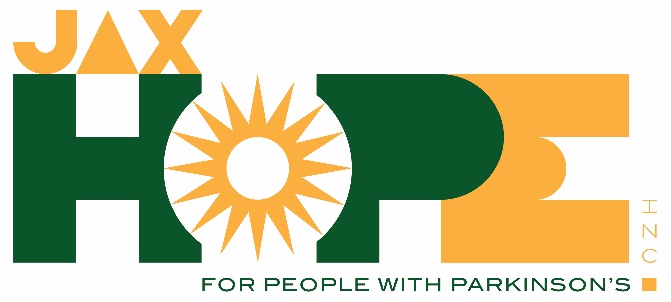 Transportation ResourcesTransportationTransportation options and contact information for the Northeast Florida Counties of Baker, Clay, Duvall, Flagler, Nassau, Putnam, and Saint Johns are listed below.  The agencies and private enterprises listed can provide mobility assistance to transportation-disadvantaged clients.  Those that are carriers have vehicles that can service transportation-disadvantaged riders.Common Programs - Several Programs are common to all seven counties.  These programs are included in the listing.Regional Travel Training Office  - All of the seven counties share a Regional Travel Training Office.  Trainings are offered in either a one-on-one or small group setting to teach clients the travel skills needed to navigate safely, independently, and most efficiently within the community.
Community Transportation Coordinator  - Each county has its own Community Transportation Coordinator (CTC).  A CTC is responsible for managing and providing services for the transportation disadvantaged population within a given service area. Not all CTCs are direct transportation service providers, however they are all able to help determine eligibility for transportation-disadvantaged services.Additional ResourcesThe Florida Department of Transportation’s “Safe Mobility for Life” program offers a website entitled Find a Ride Florida that allows individuals with special transportation needs to search for transportation options and/or assistance for travel between two specific locations within the state.  It can be found at: 

 https://www.findarideflorida.org/
CountyAgencyContactTypeCommentAll CountiesTravel Training - Regional(904) 632-5249PublicBakerCommunity Transportation Coordinator for Baker County(904) 259-9315PublicBakerBaker County Council on Aging(904) 259-2223PublicBakerMutari + Uber(904) 387-1477Private PayBakerMyleCare(888) 253-2552Private PayClayCommunity Transportation Coordinator for Clay County(904) 284-5977PublicDuvalCommunity Transportation Coordinator for Duval County(904) 265-8939PublicDuvalJTA Connexion Paratransit (904) 265-6001PublicDuvalJacksonville Transit Authority (JTA)(904) 630-3100PublicDuvalAabac Taxi(904) 284-8299Private PayDuvalChecker Yellow Cab of Jacksonville(904) 345-3333Private PayDuvalMutari + Uber(904) 387-1477Private PayDuvalMyleCare(888) 253-2552Private PayDuvalStellar Transport Jacksonville(904) 800-4357Private PayDuvalReadiRide(904) 679-4555PublicSome Geographical RestrictionsDuvalDial-a-Ride(904) 246-1477PublicSome Geographical RestrictionsFlaglerCommunity Transportation Coordinator for Flagler County(386) 313-4185PublicFlaglerFlagler County Public Transportation(386) 313-4100PublicFlaglerMyleCare(888) 253-2552Private PayNassauCommunity Transportation Coordinator for Nassau County(904) 261-0700PublicNassauNassauTRANSIT(904) 261-0700PublicPutnamCommunity Transportation Coordinator for Putnam County(386) 325-9999PublicPutnamRIDE Solution(386) 325-9999PublicPutnamAabac Taxi(904) 284-8299Private PayPutnamMyleCare(888) 253-2552Private PaySt. JohnsCommunity Transportation Coordinator for St. Johns County(904) 209-3710PublicSt. JohnsSunshine Bus Company(904) 209-3716Public